Hyvät Jytyläiset!			TIEDOTE 7/2021Marraskuu vuoden pimein aika on meneillään. Valoa on varmasti kohta näkyvissä. Mikä sen mukavampaa kuin rapsakka pakkaskeli ja lunta maassa. Lumi vielä puuttuu. Hiihtokelejä odotellessa.Kotisivut ovat saaneet uuden visuaalisen ilmeen. Kotisivut päivittyvät vielä. Jotain tietoja voi puuttua ja jotain päivityksiä vielä ehkäpä tarvitsee tehdä . Käykää tutustumassa. KK-arvonta meneillään marraskuussakin.MUISTUTUKSENA!!!Yhdistyksen SYYSKOKOUS pidetään pe 3.12.2021 Luumäellä Hotelli Salpa. Aloitetaan kokouksella klo 18. Kokouksen jälkeen on ruokailu, muutamalla kaadolla höystettynä. Loppuilta vapaata illanviettoa pikkujoulujen merkeissä. Illan viihdyttäjänä on paikallinen bilebändi Suomi Pops Tops & Flops. Tulkaa joukolla kokoustamaan! Arvontaa ja jyty jäsenlahja kaikille!Ilmoittautuminen kotisivujen kautta 21.11 mennessä ruokailun takia.TÄSTÄ https://jytylappeenranta.jytyliitto.net/ . Kokousmateriaalit tullaan lähettämään ilmoittautuneille.Itä-Suomen yhdistyspäivät ovat tulevana viikon loppuna. Jyty Lappeenranta ry on osallistunut ”kilpailuun” Miten loistamme ensi vuonna?” Olemme suunnitelleet Uuden jäsenen hankintaoppaan. Opas tulee olemaan apuvälineenä meille kaikille. Toivon, että ensi vuonna jokainen jäsen osallistuu jäsenhankintaan. Palkitsemisia ja jäsenlahjoja on tiedossa.Vuosi 2022 on yhdistyksen juhlavuosi, 80 vuotta tulee täyteen. Tulemme juhlimaan pyöreitä marras-joulukuussa. Voitte laittaa ideoita kotisivujen kautta, kiitos.Vapaa-ajan toimintaa aloitellaan, jos koronatilanne vain sallii. Esim. teatterimatkaa, kivenhiontaa on toivottu. Tästäkin ehdotuksia otetaan vastaan.Liitto järjestää jäsenristeilyn ensi vuonna Tallinnaan 7.–8.10. Yhdistys tulee varmasti tukemaan matkan kustannuksissa. Tehkää varaus kalenteriin.Jyty järjestää edelleen laadukkaita webinaareja. Ilmoittautumiset liiton sivujen kautta. Esim. Varpu Hintsanen: Valo, joka ei kadonnutkaan -webinaari 24.11. Webinaarit ovat kaikille avoimia ammattialasta riippumatta.Ensivuoden koulutuskalenteri on ilmestynyt viimeisen Jytylehden välissä. Osallistukaa! Ilmoittautumiset yhdistyksen koulutus- ja tiedotusvastaavan kautta tai suoraan liittoon. Lukekaa ohjeet, kuka maksaa mitäkin liitto/yhdistys.Tänäkin jouluna osallistumme Hyvä joulumieli -keräykseen.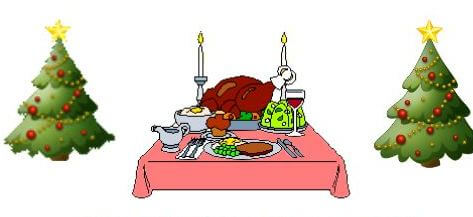 Hyvää pikkujoulu aikaa kaikille! t. pj Seija Sillä sinun työsi on tärkeä